 Dear [Name],Today, I feel prepared to enter the workforce as a nurse, that is entirely because of you.Thank you so much for all the work you put into me, I am eternally grateful to you for turning me from a student to a professional.When the hours were long, the work hard and confusing, you were the one who offered me motivation. Thank you for your kindness then, even though you had an equally long shift which involved far more work. Your support helped me push through and do my job, and I will carry that with me through my career.Your skills as a nurse are unquestionable, but from you I also learned what values I should embody in my work. I have learned how to prioritize patients, how to offer care and healing in equal measures, and how to help patients in through their hardest days.You went out of your way to ensure that I had all the information, materials, and physical support I needed to do my best. All your work for me has been above and beyond the call of duty. I am humbled by your efforts and can only hope that someday I will as good a nurse as you are.Warmly,[Your Name, Your School Name]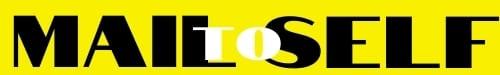 